CE2 Mathématiques : géométrie							Mgéom  L10 p 1 / 4L10 Reproduire des figures à partir d’un modèleCherchonsPendant son exposé sur les suricates, Soraya propose à ses camarades le dessin de l’animal dont elle a préparé le modèle.Voici trois reproductions réalisées par ses camarades :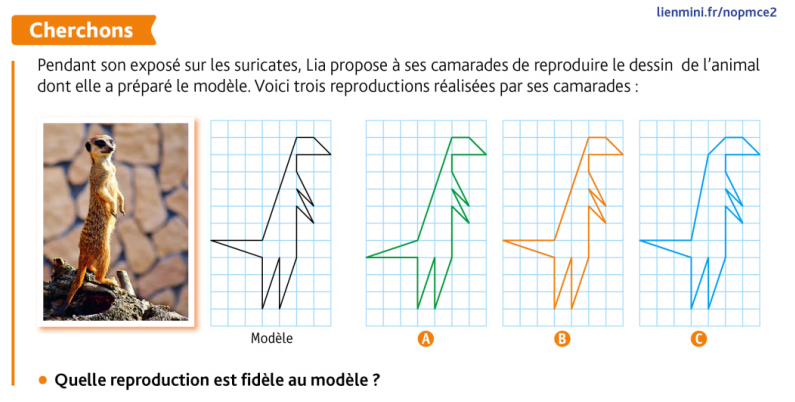 Quelle reproduction est fidèle au modèle ? ---------------------------------------------------------------------------------------------------------------------L10.  Reproduire des figures à partir d’un modèle ---------------------------------------------------------------------------------------------------------------------CE2 Mathématiques : géométrie							Mgéom  L10 p 2 / 4 --------------------------------------------------------------------------------------------------------------------- Exercice 2 : Reproduis les figures. ---------------------------------------------------------------------------------------------------------------------CE2 Mathématiques : géométrie							Mgéom  L10 p 3 / 4TRAVAIL AVEC LE LOGICIEL GEOGEBRA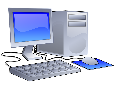 1 / Avant de commencer regarde les petites animations suivantes1er Construire un point et une droitehttps://player.vimeo.com/external/324992580.hd.mp4?s=d773c38986e6b3999708dab59a1f81b893e123da&profile_id=1752ème Construire une droite et un segmenthttps://player.vimeo.com/external/324992623.hd.mp4?s=40a6c81a25833da8820ecd7950534a8363dad590&profile_id=1753ème Mettre une grillehttps://player.vimeo.com/external/324992553.hd.mp4?s=72b13620d3a7948e87e39beef7f80dd9d9d782fb&profile_id=1754ème Effacer ou supprimer un objethttps://player.vimeo.com/external/324992660.hd.mp4?s=ad50fd301ec5412b1799710561b6276beaed3a41&profile_id=1755ème Tracer un cerclehttps://player.vimeo.com/external/324992674.hd.mp4?s=54d836ab63624b84503aaa28876e8caea30b90c0&profile_id=1752 / Je te propose maintenant de reproduire des figures avec le logiciel GeogebraIl faut ouvrir  pour l’exercice 1 le lien qui se trouve dessous en violet, pour l’exercice 2 le lien qui se trouve en dessous. Remarque ne pas sauvegarder le travail une fois terminé --------------------------------------------------------------------------------------------------------------------- Exercice 3 : Reproduis la figure.CE2 Mathématiques : géométrie							Mgéom  L10 p 4  / 4 --------------------------------------------------------------------------------------------------------------------- --------------------------------------------------------------------------------------------------------------------- ---------------------------------------------------------------------------------------------------------------------TRAVAIL AVEC LE LOGICIEL GEOGEBRAIl faut ouvrir  pour l’exercice 3 le lien qui se trouve dessous en violet. file:///G:/ressources/zip/9782210502017-log-nopm-ce2-ele30.ggb Pour reproduire une figure sur du papier quadrillé ou du papier pointé, on place d’abord les sommets en comptant les carreaux. Ensuite, on trace les segments à la règle. Pour reproduire une figure sur du papier quadrillé ou du papier pointé, on place d’abord les sommets en comptant les carreaux. Ensuite, on trace les segments à la règle.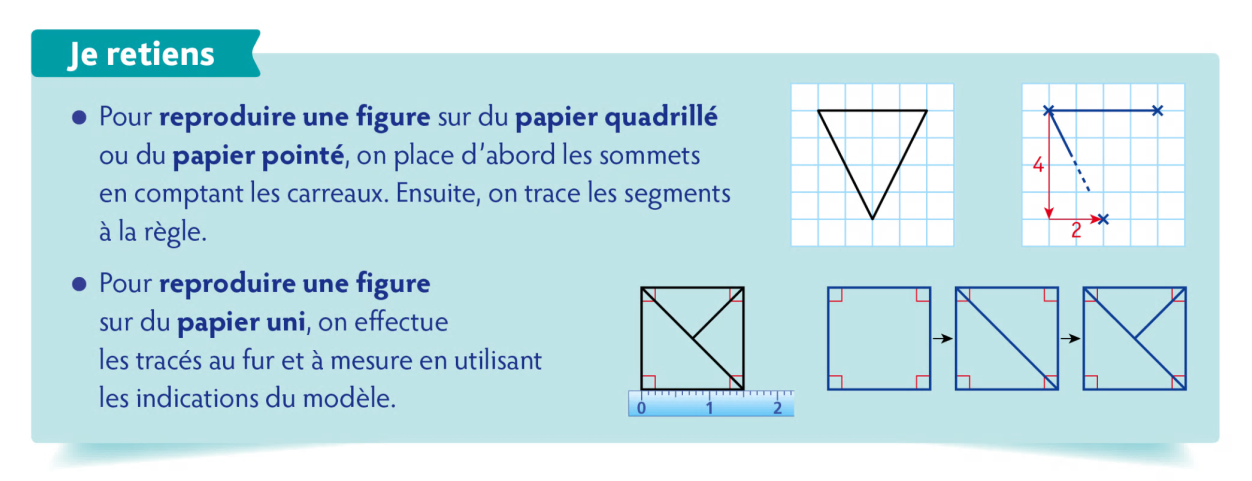  Pour reproduire une figure sur du papier uni, on effectue les tracés au fur et à mesure en utilisant les indications du modèle.Reproduire des figures sur du papier quadrillé ou pointé Exercice 1 : Reproduis les figures.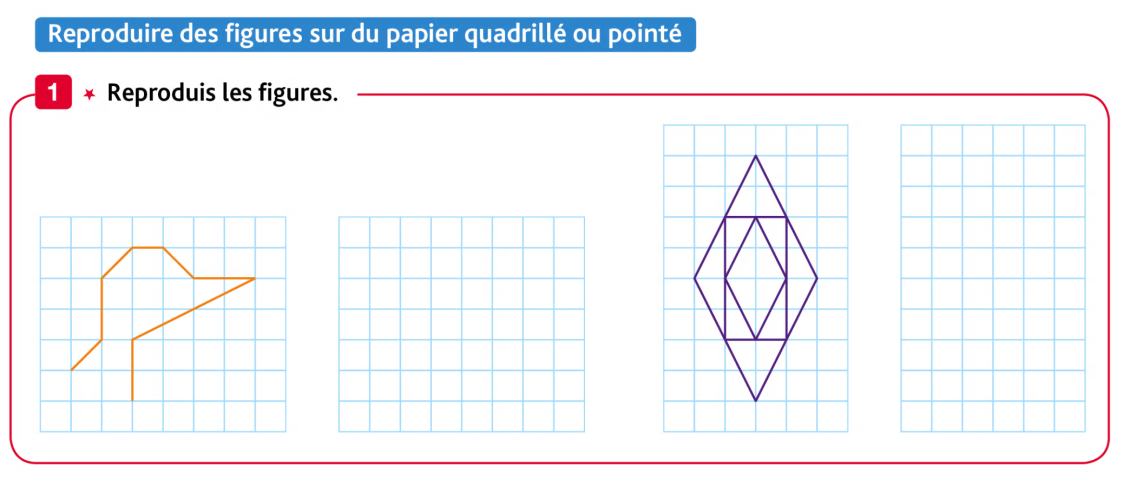 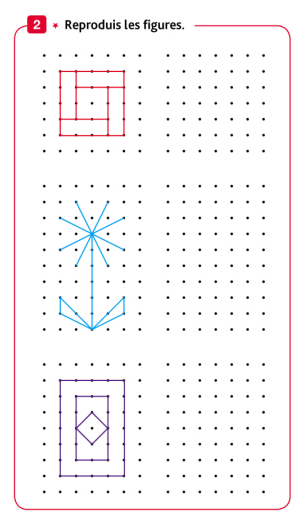 Exercice  1file:///G:/ressources/zip/9782210502017-log-nopm-ce2-ele28.ggbExercice 2 file:///G:/ressources/zip/9782210502017-log-nopm-ce2-ele29.ggbTu vas utiliser les éléments suivants :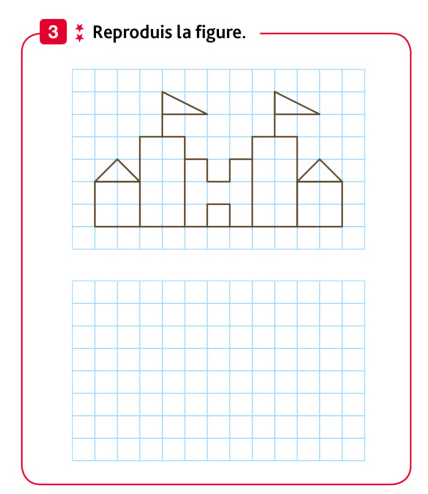 Essai 1Essai 2Essai 3Reproduire des figures sur du papier uni Exercice 4 : Reproduis la figure sur du papier uni (utilise, la règle et l’équerre).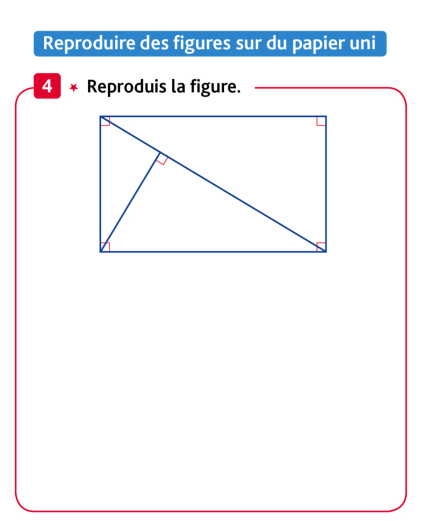  Exercice 5 : Reproduis la figure en t’aidant des indications.ABCD est un rectangle. AB= 8 cm ; BC = 6 cm.M est le milieu de [AD], I est le milieu de [BC].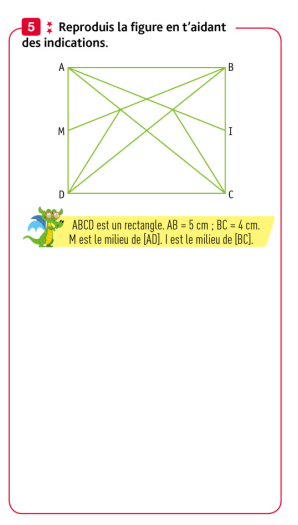 